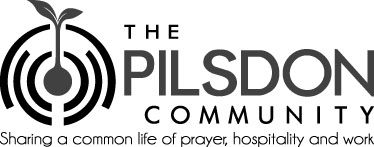 Date:BECOMING A MEMBER – INITIAL FORMPotential Members are welcome to come to Pilsdon and explore a vocation to community living. This will include joining in the day-to-day work in the gardens, on the farm or in the kitchen. Our worship and spirituality is Anglican by foundation but ecumenical in expression and people who we minister to and be of any faith, or none; all are made welcome.We are keen to understand what draws you to a life at Pilsdon and would ask that you complete the following form with some brief information. The Warden will then contact you to discuss your application further.It is a dry house and like everyone here members are not allowed to consume alcohol on the premises.  Information that you give on this form will be treated as confidential to the Community unless it is clearly necessary to share it to protect your health or safety or the health and safety of others.Signature……………………………………………………………….Date……………………….June 2021Name:                                                                    M / F            Date of Birth:Current Address:contact number:email address:What draws you to a life in the Pilsdon Community?Can you tell us a little bit about your spiritual life and journey?What gifts will you bring to life in community?Do you have any medical conditions that we need to be aware of?Do you have any special dietary requirements or allergies, or any mobility or other access needs we should know about?We are only able to offer a vegetarian alternative.Do you have a clean driving licence?   YES/NOThe Pilsdon Community has a number of longer term guests who are in some form of recovery from life crisis, addiction, or mental illness.   Although not expected, have you had any experience of working with people who are marginalised.                 YES / NO